Приложение к письму министерства культурыКраснодарского краяот 29.12.2017 № 49-7169/17-01-04Информация о мероприятиях посвященных 75-летию освобождения Краснодарского края от немецко – фашистских захватчиков и завершение битвы за Кавказ, по состоянию на  1 августа в МУК «КДЦ Среднечубуркского с/п»в 2018 году.          В рамках месячника военно – патриотического воспитания «Овеяна славой родная Кубань» 22 февраля в 10 часов прошло мероприятие: акция «Цветы ветерану».           Работники МУК «КДЦ Среднечубуркского с/п» поздравили ветерана Великой Отечественной войны Солоницкого Н.К. с Днём Защитника Отечества, вручив цветы и поздравительную открытку с пожеланиями здоровья, мира и добра!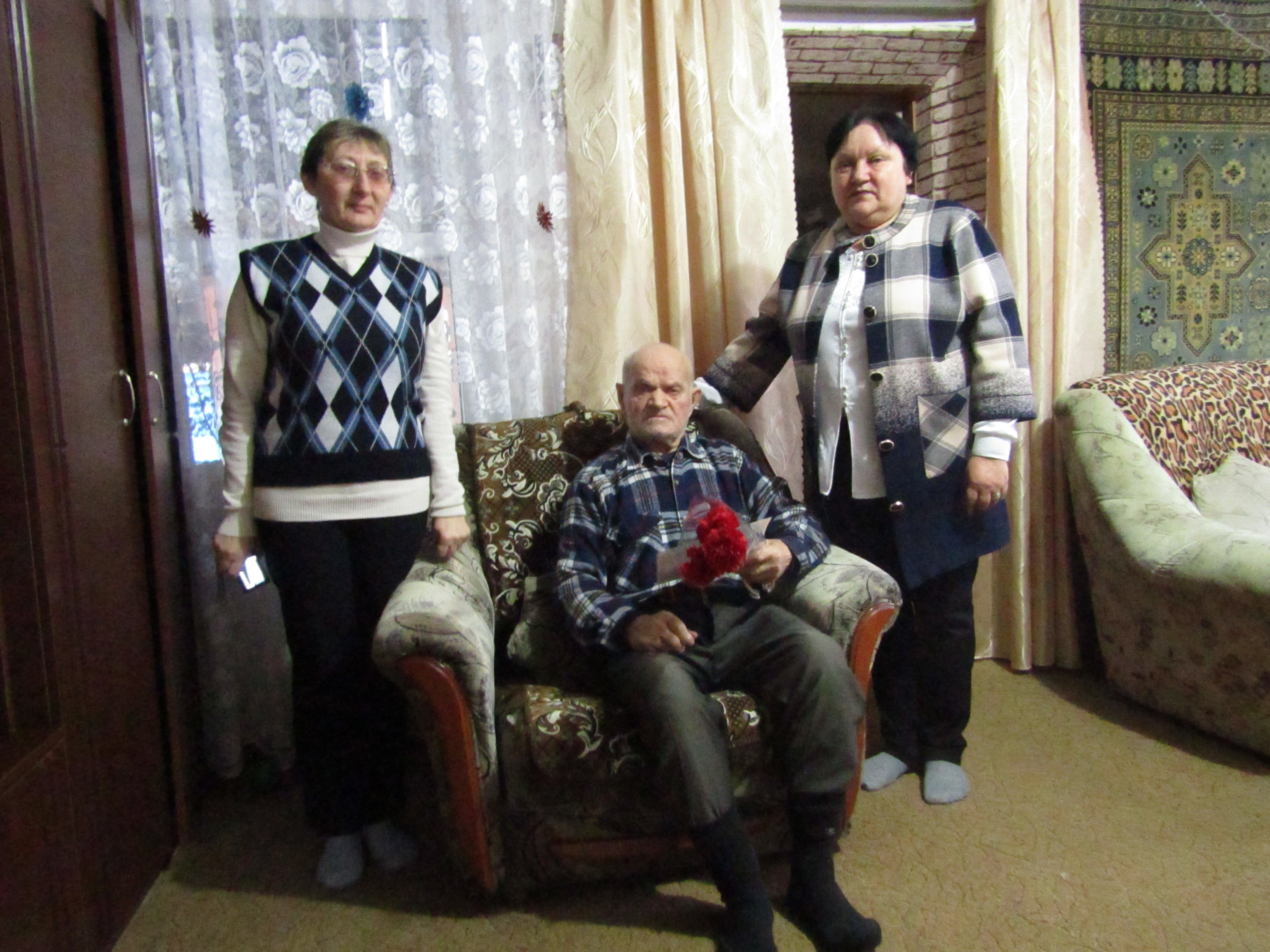               7 мая в 10 часов у мемориала «Вечная слава героям» состоялось мероприятие «Автопробег  ветеранов», посвященный  Дню победы. В мероприятии приняли участие ветераны Великой Отечественной войны, ветераны Локальных войн, ученики и учителя МБОУ СОШ № 26, жители хутора.  В своём выступлении ученики 4 класса поприветствовали и поблагодарили ветеранов стихами, подарили цветы.               На мероприятии выступали почётные гости: Глава Среднечубуркского поселения Л.В.Чермонтеев и председатель Совета  ветеранов Т.И.Громыко.На мероприятии присутствовало 147 человек.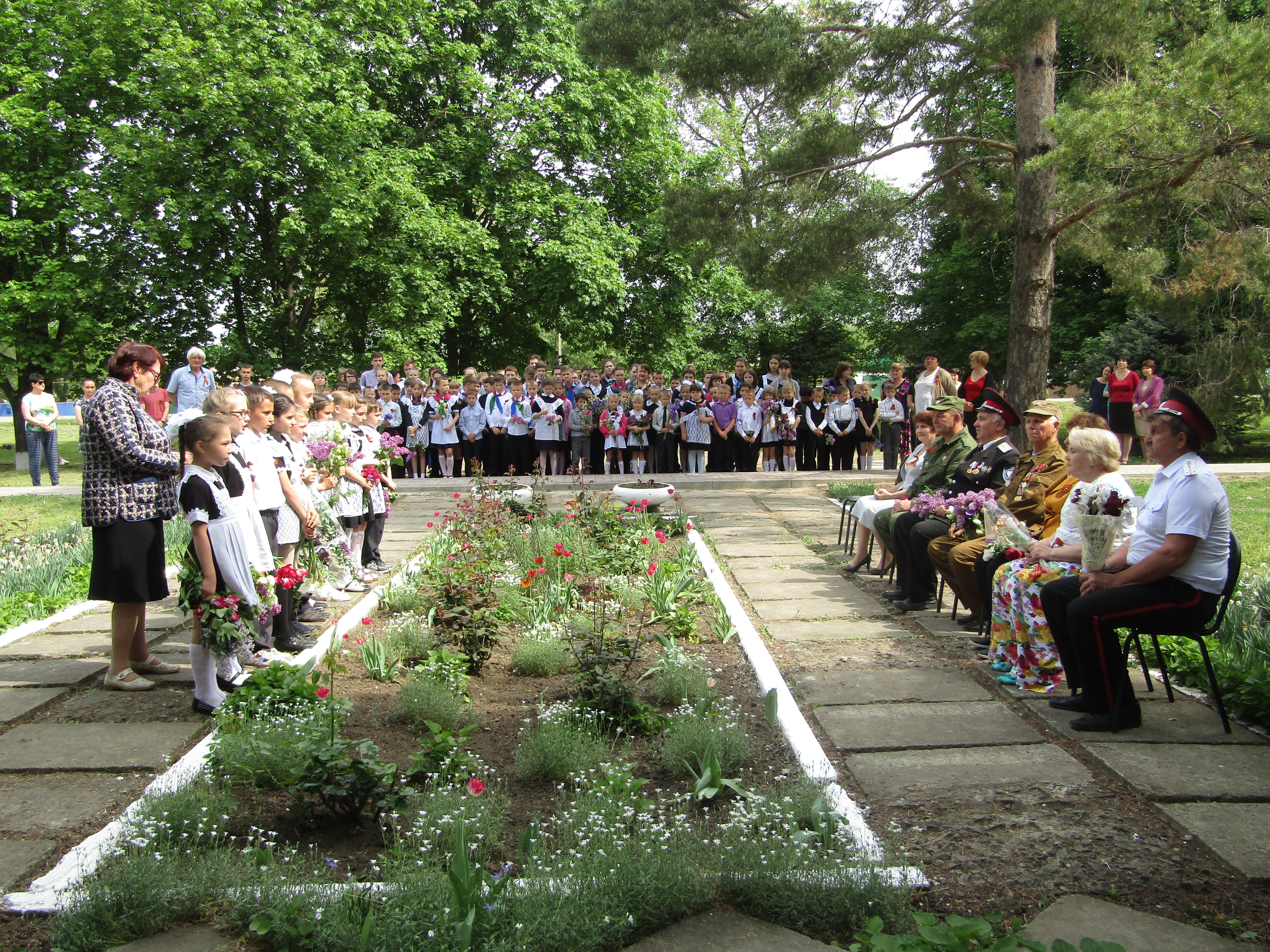 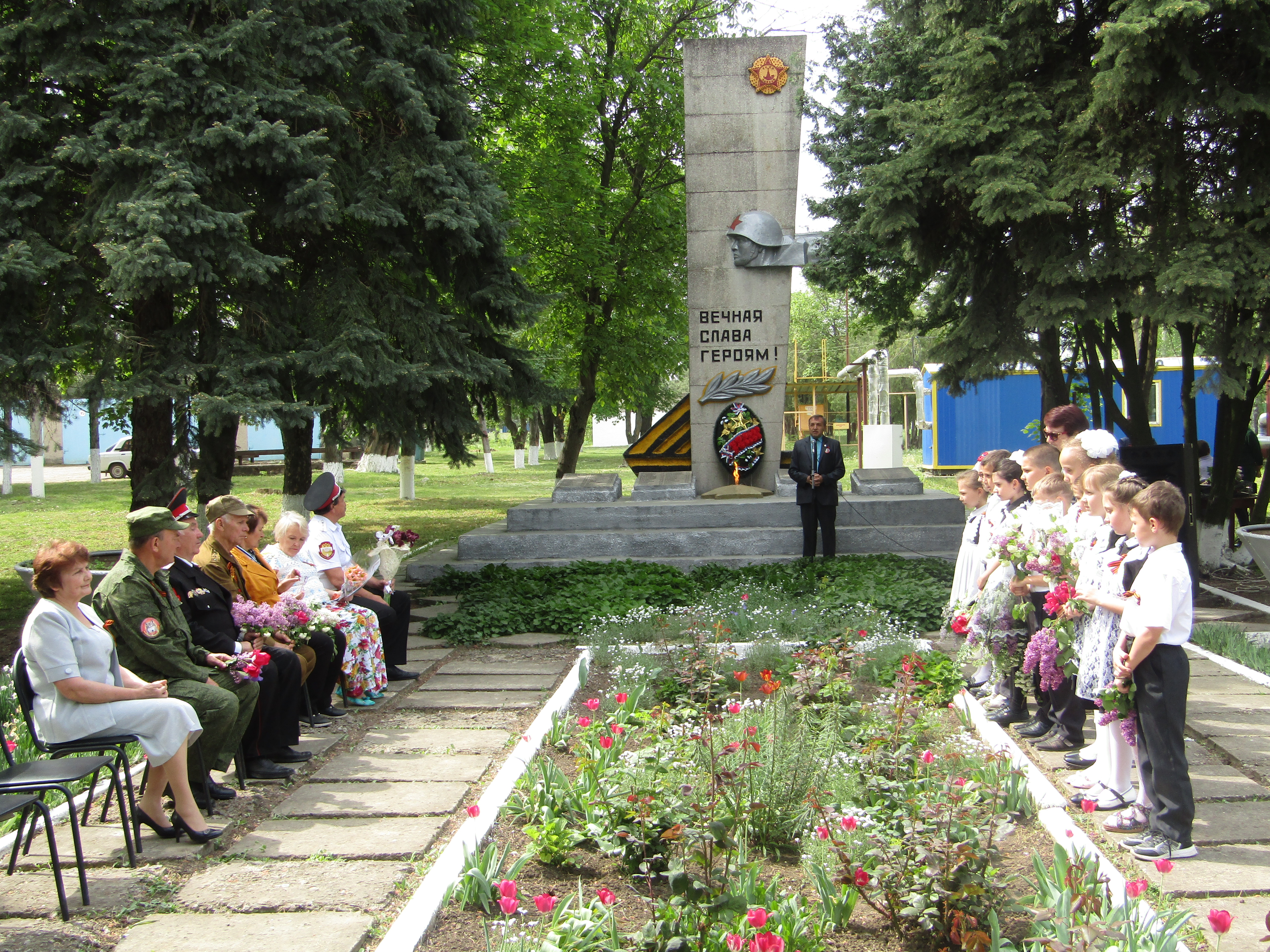 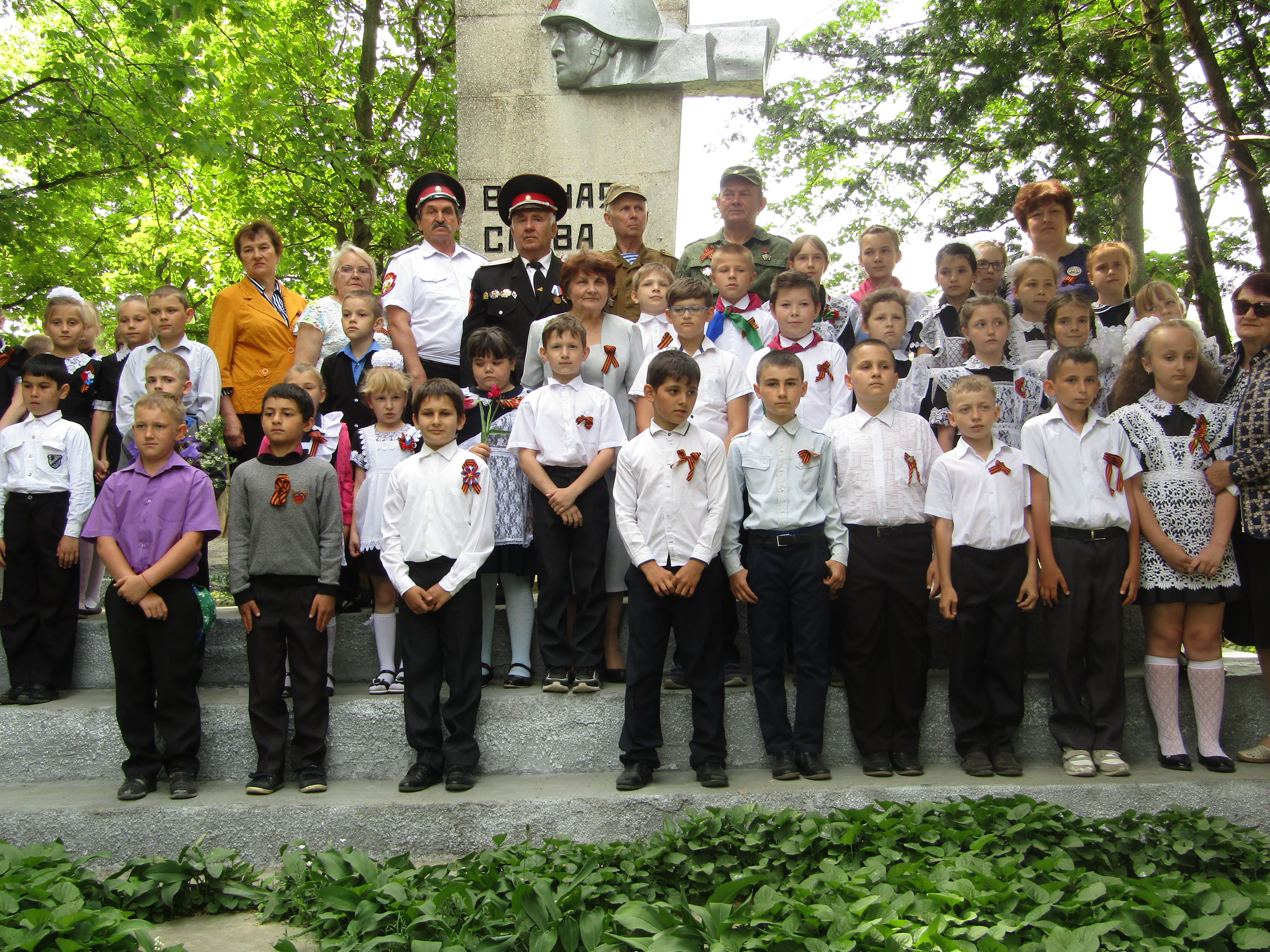              9 Мая, День Победы - пожалуй, это один из самых грандиозных праздников на всем бывшем постсоветском пространстве. В этот день  проходят вечера памяти, концерты, торжественные линейки и другие мероприятия, на которых чествуют ветеранов, тех людей, которые прошли через эту страшную войну!	9 мая в 10 часов у мемориала «Вечная слава героям» прошёл митинг-концерт, посвящённый Дню победы, который начался с шествия «Бессмертного полка» к мемориалу. На мероприятии присутствовали почетные гости: председатель Совета ветеранов Т.И.Громыко, генеральный директор ООО «Октябрь» А.Т.Рыжков, жители  Среднечубуркского сельского поселения  и учащиеся СОШ № 26.  В исполнении детской вокальной группы «Улыбка» и вокальной группы «Криницы» МУК «КДЦ Среднечубуркского с/п» (рук. И. Ремиз) прозвучали песни  о  войне, о победе.            В исполнении участников кружка художественного слова (рук. В. Чепурная) прозвучали стихи на военную тему. Закончилось мероприятие возложением цветов к памятнику и общей фотографией на память.            На мероприятии присутствовало 168 человек.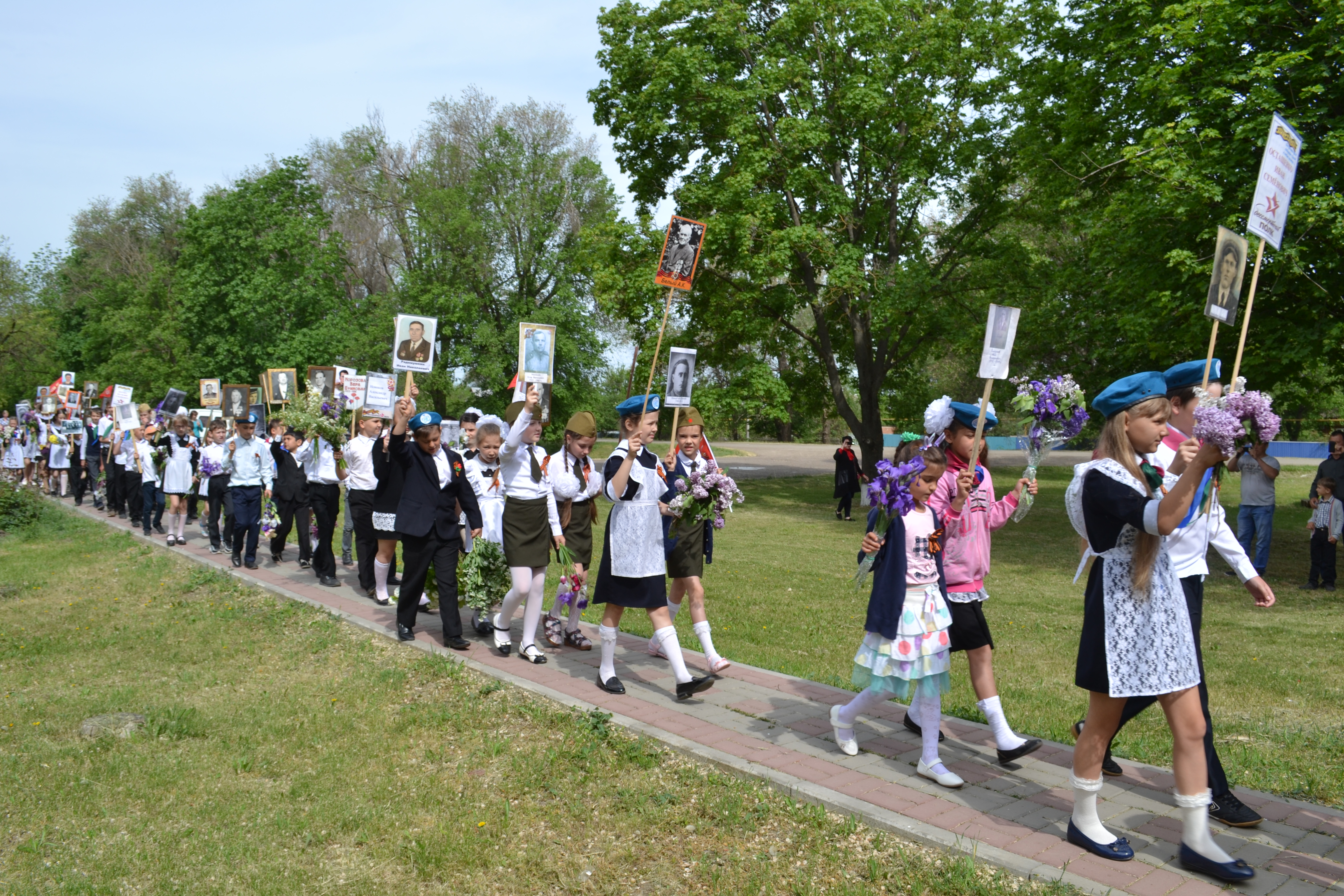 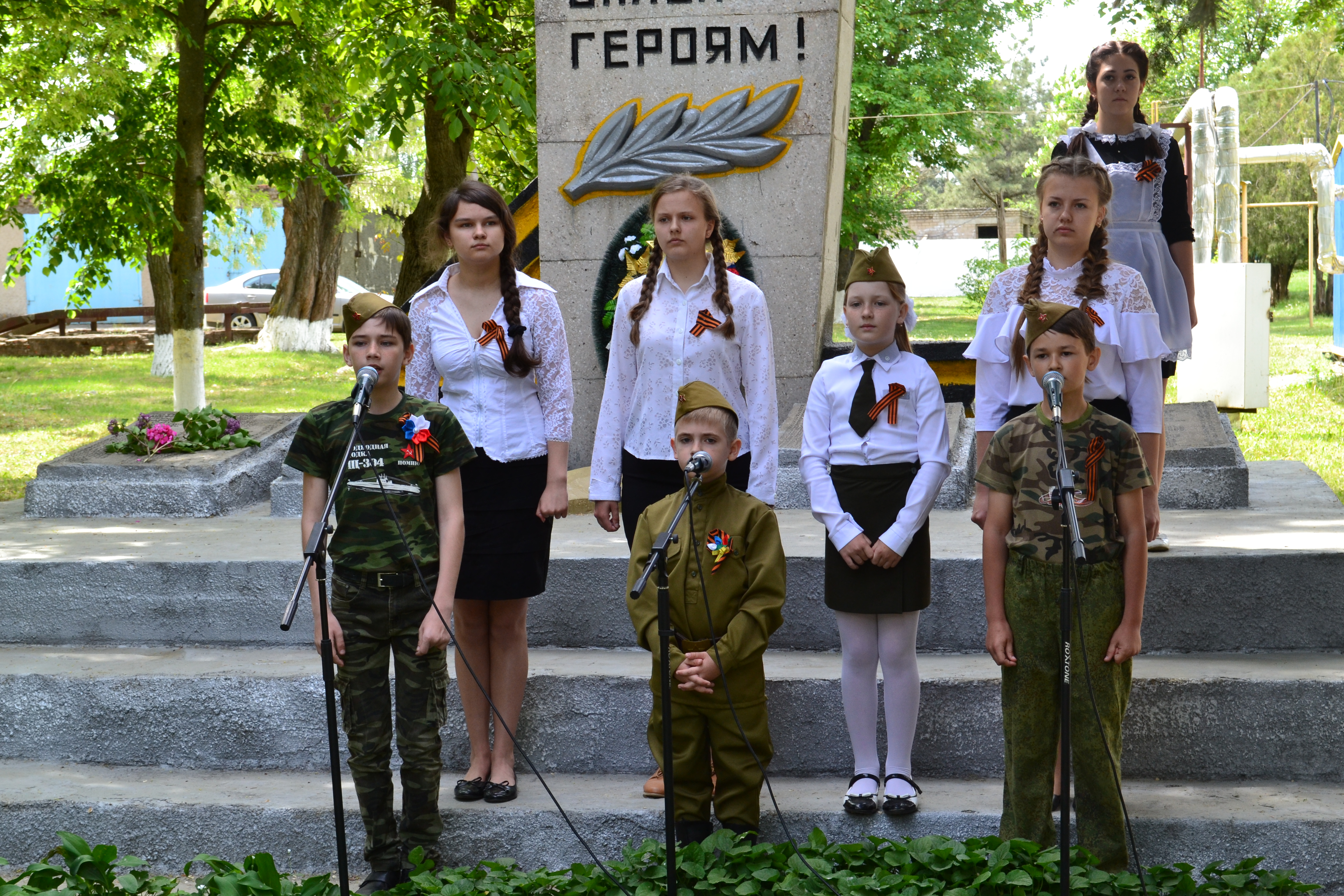 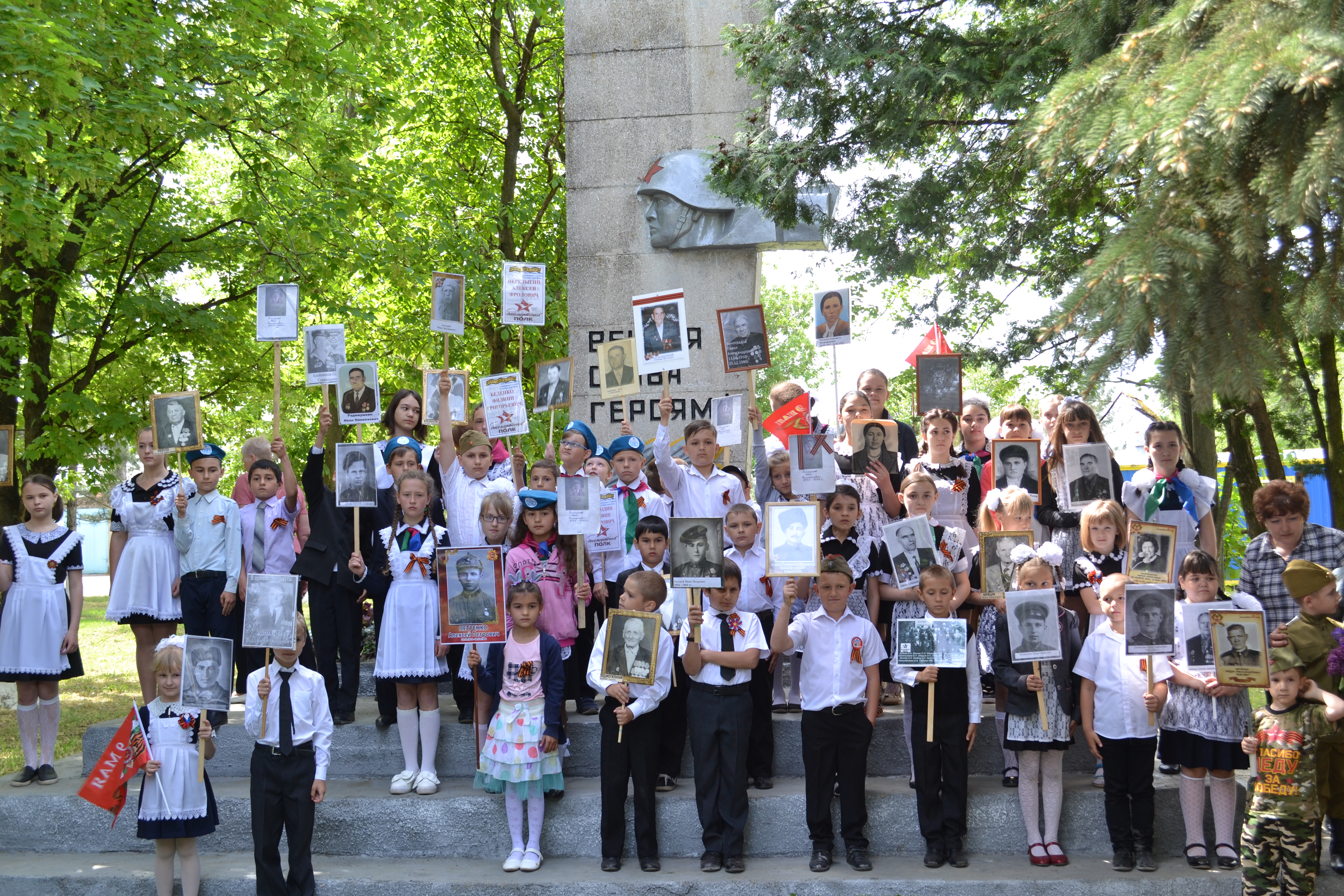 Директор МУК «КДЦ Среднечубуркского с/п»                                                                                                                                                                Е.А.Пономарёва№п/п Форма и наименование мероприятия Дата и время проведения мероприятияМесто проведения мероприятия (указать наименование поселения, наименование и адрес учреждения)Организатор мероприятия (указать  ФИО и контактные телефоны ответственных) Число посетителей (зрителей), человек1.Выставка «Вечно живые»(освобождение Кущевской)Февраль с 9 до 16 час.Среднечубуркское с/п, МУК «КДЦ Среднечубуркского с/п, х. Средние Чубурки, ул. Октябрьская, 21Усова Т.В.8-960-468-54-9540 чел.2.Урок мужества: «И выстояли, и победили»02.02.18 г.14 час.Среднечубуркское с/п, МУК «КДЦ Среднечубуркского с/п, х. Средние Чубурки, ул. Октябрьская, 21Литвинова Г.П.8-909-440-79-1616 чел.3.Час истории: «В боях прославленная Кубань»09.02.18 г.10 час.Среднечубуркское с/п, МУК «КДЦ Среднечубуркского с/п, х. Средние Чубурки, ул. Октябрьская, 21Литвинова Г.П.8-909-440-79-1614 чел.4.Урок мужества: «Кубань и кубанцы в Великой Отечественной войне». (Освобождение Краснодара)10.02.18 г.13 час.Среднечубуркское с/п, МУК «КДЦ Среднечубуркского с/п, х. Средние Чубурки, ул. Октябрьская, 21Усова Т.В.8-960-468-54-958 чел.5.Выставка «А в книжной памяти мгновения войны» (Освобождение Краснодарского края)майс 9 до 16 час.Среднечубуркское с/п, МУК «КДЦ Среднечубуркского с/п, х. Средние Чубурки, ул. Октябрьская, 21Усова Т.В.8-960-468-54-9517 чел.6.Экскурсия «С полей былых сражений».04.05. 2018 г.10 часСреднечубуркское с/п, МУК «КДЦ Среднечубуркского с/п, х. Средние Чубурки, ул. Октябрьская, 21Литвинова Г.П.8-909-440-79-1612 чел.7.Акция «Сирень 45 года» (поздравление на дому ветерана войны с Днём Победы)09.05.2018 г.8 часСреднечубуркское с/п, х. Средние Чубурки, ул. Красная, на домуЛитвинова Г.П.8-909-440-79-165 чел.8.Митинг- концерт «Салют Победы»09.05.2018 г.10 часСреднечубуркское с/п, МУК «КДЦ Среднечубуркского с/п, х. Средние Чубурки, ул. Октябрьская, 21В.И.Чепурная8-952-817-07-03И.В.Ремиз8-962-854-33-63220 чел.9.Урок патриотизма «Час памяти»22.06. 2018 г.10 часСреднечубуркское с/п, МУК «КДЦ Среднечубуркского с/п, х. Средние Чубурки, ул. Октябрьская, 21Литвинова Г.П.8-909-440-79-1630 чел10.Акция «Свеча памяти»22.06. 2018 г.21 часСреднечубуркское с/п, МУК «КДЦ Среднечубуркского с/п, х. Средние Чубурки, ул. Октябрьская, 21Литвинова Г.П.8-909-440-79-1625 чел.11.Беседа  «Великая Отечественная» (День памяти и скорби)	22.06.2018 г.15 часСреднечубуркское с/п, МУК «КДЦ Среднечубуркского с/п, х. Средние Чубурки, ул. Октябрьская, 21Усова Т.В.8-960-468-54-9515 чел.Всего мероприятий: 11Всего мероприятий: 11Всего мероприятий: 11Всего человек: 402Всего человек: 402Всего человек: 402